به نام ایزد  دانا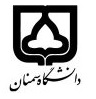 (کاربرگ طرح درس) تاریخ بهروز رسانی:     		دانشکده : شیمی                           نیمسال دوم سال تحصیلی   98-97بودجهبندی درسمقطع:کارشناسی□کارشناسی ارشد□دکتری□مقطع:کارشناسی□کارشناسی ارشد□دکتری□مقطع:کارشناسی□کارشناسی ارشد□دکتری□تعداد واحد:نظری3  عملی...تعداد واحد:نظری3  عملی...فارسی: شیمی فیزیک -3فارسی: شیمی فیزیک -3نام درسپیشنیازها و همنیازها: شیمی فیزیک -2 ، ریاضی در شیمی پیشنیازها و همنیازها: شیمی فیزیک -2 ، ریاضی در شیمی پیشنیازها و همنیازها: شیمی فیزیک -2 ، ریاضی در شیمی پیشنیازها و همنیازها: شیمی فیزیک -2 ، ریاضی در شیمی پیشنیازها و همنیازها: شیمی فیزیک -2 ، ریاضی در شیمی لاتین: Physical Chemistry - 3لاتین: Physical Chemistry - 3نام درسشماره تلفن اتاق:       31533194              شماره تلفن اتاق:       31533194              شماره تلفن اتاق:       31533194              شماره تلفن اتاق:       31533194              مدرس/مدرسین: مصطفی فضلیمدرس/مدرسین: مصطفی فضلیمدرس/مدرسین: مصطفی فضلیمدرس/مدرسین: مصطفی فضلیمنزلگاه اینترنتی:منزلگاه اینترنتی:منزلگاه اینترنتی:منزلگاه اینترنتی:پست الکترونیکی:         mfazli@semnan.ac.ir  پست الکترونیکی:         mfazli@semnan.ac.ir  پست الکترونیکی:         mfazli@semnan.ac.ir  پست الکترونیکی:         mfazli@semnan.ac.ir  برنامه تدریس در هفته و شماره کلاس:برنامه تدریس در هفته و شماره کلاس:برنامه تدریس در هفته و شماره کلاس:برنامه تدریس در هفته و شماره کلاس:برنامه تدریس در هفته و شماره کلاس:برنامه تدریس در هفته و شماره کلاس:برنامه تدریس در هفته و شماره کلاس:برنامه تدریس در هفته و شماره کلاس:اهداف درس: آشنایی با مفاهیم و روشهای مکانیک کوانتومی و ترمودینامیک آماریاهداف درس: آشنایی با مفاهیم و روشهای مکانیک کوانتومی و ترمودینامیک آماریاهداف درس: آشنایی با مفاهیم و روشهای مکانیک کوانتومی و ترمودینامیک آماریاهداف درس: آشنایی با مفاهیم و روشهای مکانیک کوانتومی و ترمودینامیک آماریاهداف درس: آشنایی با مفاهیم و روشهای مکانیک کوانتومی و ترمودینامیک آماریاهداف درس: آشنایی با مفاهیم و روشهای مکانیک کوانتومی و ترمودینامیک آماریاهداف درس: آشنایی با مفاهیم و روشهای مکانیک کوانتومی و ترمودینامیک آماریاهداف درس: آشنایی با مفاهیم و روشهای مکانیک کوانتومی و ترمودینامیک آماریامکانات آموزشی مورد نیاز:  ویدیو پروژکتورامکانات آموزشی مورد نیاز:  ویدیو پروژکتورامکانات آموزشی مورد نیاز:  ویدیو پروژکتورامکانات آموزشی مورد نیاز:  ویدیو پروژکتورامکانات آموزشی مورد نیاز:  ویدیو پروژکتورامکانات آموزشی مورد نیاز:  ویدیو پروژکتورامکانات آموزشی مورد نیاز:  ویدیو پروژکتورامکانات آموزشی مورد نیاز:  ویدیو پروژکتورامتحان پایانترمامتحان میانترمارزشیابی مستمر(کوئیز)ارزشیابی مستمر(کوئیز)فعالیتهای کلاسی و آموزشیفعالیتهای کلاسی و آموزشینحوه ارزشیابینحوه ارزشیابی901010درصد نمرهدرصد نمرهI. N. Levine,"Quantum Chemistryt'I. N. Levine,"Physical Chemistry'I. N. Levine,"Quantum Chemistryt'I. N. Levine,"Physical Chemistry'I. N. Levine,"Quantum Chemistryt'I. N. Levine,"Physical Chemistry'I. N. Levine,"Quantum Chemistryt'I. N. Levine,"Physical Chemistry'I. N. Levine,"Quantum Chemistryt'I. N. Levine,"Physical Chemistry'I. N. Levine,"Quantum Chemistryt'I. N. Levine,"Physical Chemistry'منابع و مآخذ درسمنابع و مآخذ درستوضیحاتمبحثشماره هفته آموزشیطبیعت دوگانه موجی ذرهای ذرات – اصل عدم قطعیت-انجام تمرین1تفاوت عمده بین مکانیک کوانتو.می و مکانیک کلاسیک2معادله شرودینگر مستقل از زمان و وابسته به زمان و مفهوم فیزیکی آن3مفهوم عملگرها، جمع، تفریق، ضرب و جابجاگری در عملگرها، انواع عملگرهای هرمیتی - خطی4مفهوم عملگرها، جمع، تفریق، ضرب و جابجاگری در عملگرها، انواع عملگرهای هرمیتی - خطی5پذیره های اساسی مکانیک کوانتومی6پذیره های اساسی مکانیک کوانتومی7قضایای عملگر هرمیتی8مثالهایی از حل معادله شرودینگر- ذره در یک جعبه یک بعدی-ذره در جعبه سه بعدی-تمرین9مثالهایی از حل معادله شرودینگر- ذره در یک جعبه یک بعدی-ذره در جعبه سه بعدی- تمرین10مثالهایی از حل معادله شرودینگر- ذره در یک جعبه یک بعدی-ذره در جعبه سه بعدی - تمرین11نوسانگر هماهنگ یک بعدی- تمرین12نوسانگر هماهنگ کوانتومی - تمرین13طیف های ارتعاشی مولکولهای دواتمی- انتقالات و قواعد انتخاب14عملگرهای زاویه ای- تمرین15عملگرهای زاویه ای- تمرین16